                                                 Expressive Arts and Design EYFS                                                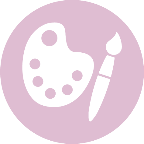 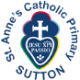                                                  Expressive Arts and Design EYFS                                                                                                 Expressive Arts and Design EYFS                                                3 and 4 year oldsReceptionEarly Learning GoalsCreate closed shapes with continuous lines and begin to use these shapes to represent objects. Explore, use and refine a variety of artistic effects to express their ideas and feelings. Creating with MaterialsSafely use and explore a variety of materials, tools and techniques, experimenting with colour, design, texture, form and functionShare their creations, explaining the process they have usedMake use of props and materials when role playing characters in narratives and stories.Draw with increasing complexity and detail, such as representing a face with a circle and including details. Return to and build on their previous learning, refining ideas and developing their ability to represent them. The Natural World Explore the natural world around them, making observations and drawing pictures of animals and plants;Use drawing to represent ideas like movement or loud noises. Create collaboratively, sharing ideas, resources and skills.Fine Motor Skills Hold a pencil effectively in preparation for fluent writing – using the tripod grip in almost all casesUse a range of small tools, including scissors, paint brushes and cutleryBegin to show accuracy and care when drawing.Show different emotions in their drawings and paintings, like happiness, sadness, fear, etc. Explore colour and colour mixing. Show different emotions in their drawings – happiness, sadness, fear, etc.                                                          Drawing and Colour KS1                                                                                                                 Drawing and Colour KS1                                                                                                                 Drawing and Colour KS1                                                       Essential 1Essential 2Knowledge 3Skills:Use a variety of tools including pencils, rubbers, crayons, pastels, felt tips, charcoal, ballpoints, chalk and other dry media to represent objects in lines (1)Explore mark-making using a variety of tools. (1)Skills:Experiment with tones using pencils, chalk or charcoal. (2)Represent things observed, remembered or imagined using colour/tools in two and three dimensions. (2)Skills:to develop a wide range of art and design techniques in using colour, pattern, texture, line, shape, form and space Knowledge:Use artwork to record ideas, observations and experiences. (1)Explain what he/she likes about the work of others. (1)Know the names of tools, techniques and elements that he/she uses. (1)Knowledge:Try out different activities and make sensible choices about what to do next. (2)Select particular techniques, to create a chosen product and develop some care and control over materials and their use. (2)Give reasons for his/her preferences when looking at art/craft or design work. (2)Know that different artistic works are made by craftspeople from different cultures and times. (2)Knowledge:Understand the work of a range of artists, craft makers and designers, describing the differences and similarities between different practices and disciplines, and making links to their own work.                                                       Drawing and Colour LKS2                                                                                                               Drawing and Colour LKS2                                                                                                               Drawing and Colour LKS2                                                        Essential 1Essential 2Knowledge 3Skills:Explore shading, using different media. (3)Understand and identify key aspects such as complementary colours, colour as tone, warm and cold colours. (3)Compare and recreate form of natural and manmade objects. (3)Skills:Create different effects by using a variety of tools and techniques such as bleeds, washes, scratches and splashes. (4)Experiment with creating mood, feeling, movement and areas of interest by selecting appropriate materials and learnt techniques. (4)Skills:Develop techniques, including control and use of materials, with creativity, experimentation. Knowledge:Use a sketchbook for recording observations, for experimenting with techniques or planning out ideas. (3)Experiment with different materials to create a range of effects and use these techniques in the completed piece of work. (3)Explain what he/she likes or dislikes about their work. (3)Know about some of the great artists, architects and designers in history and describe their work. (3)Knowledge:Use a sketchbook for collecting ideas and developing a plan for a completed piece of artwork. (4)Use taught technical skills to adapt and improve his/her work. (4)Articulate how he/she might improve their work using technical terms and reasons as a matter of routine. (4)Know about some of the great artists, architects and designers in history and describe their work.Knowledge:Describe some of the key ideas, techniques and working practices of artists, architects and designers who he/she has studied.                                                         Drawing and Colour UKS2                                                                                                               Drawing and Colour UKS2                                                                                                               Drawing and Colour UKS2                                                       Essential 1Essential 2Knowledge 3Skills:Mix colours to express mood or demonstrate tones. (5)Return to work over longer periods of time and use a wider range of materials. (5)Skills:Use different techniques, colours and textures when designing and making pieces of work and explain his/her choices. (6)Skills:to develop their mastery of art and design techniques, including drawing, painting and sculpture with a range of materials [for example, pencil, charcoal, paint, clay]Knowledge:Develop different ideas which can be used and explain his/her choices for the materials and techniques used. (5)Confidently and systematically investigate the potential of new and unfamiliar materials and use these learnt techniques within his/her work. (5)Evaluate his/her work against their intended outcome. (5)Research and discuss various artists, architects and designers and discuss their processes and explain how these were used in the finished product. (5)Knowledge:Explain and justify preferences towards different styles and artists. (6)Select ideas based on first-hand observations, experience or imagination and develop these through open ended research.  (6)Refine his/her use of learnt techniques. (6)Adapt his/her own final work following feedback or discussion based on their preparatory ideas. (6)Knowledge:Describe the work and ideas of various artists, architects and designers, using appropriate vocabulary and referring to historical and cultural contexts. 